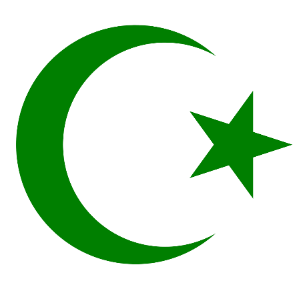 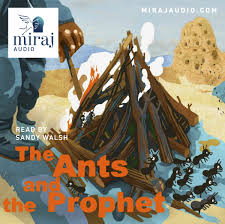 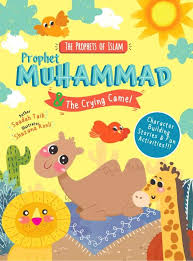 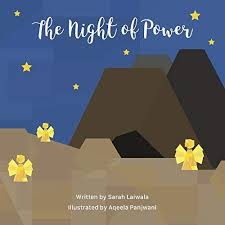 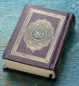 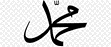 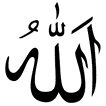 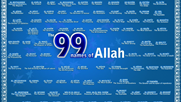 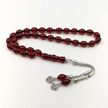 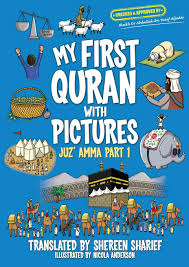 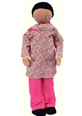 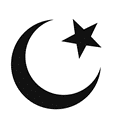 Prior learning Future LearningHow do Muslims express new beginnings?– Y1How do Muslims worship? – Y3How is the Muslim faith expressed through family life? – Y5Key VocabularyKey Vocabulary5 FingersIslam, Muslims, Qur’an, Arabic, MosqueAllahAllah is the Arabic word for God – whom Muslims worship,IslamThe second most popular religion in the world.Mohammad (pbuh)The founder of Islam. Muslims say he is a messenger from God and is the last of the prophets.MuslimSomeone who follows Islam. Muslims believe that there is only one God, Allah.ProphethoodMuslims believe that Prophets are messengers sent from God, or Allah, to help Muslims follow the straight path.Qur’anThe Qur’an is a book in the Arabic language that Muslims believe to be the actual words of Allah.